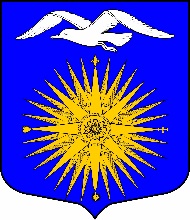 МЕСТНАЯ АДМИНИСТРАЦИЯ МУНИЦИПАЛЬНОГО ОБРАЗОВАНИЯ БОЛЬШЕИЖОРСКОЕ ГОРОДСКОЕ ПОСЕЛЕНИЕ ЛОМОНОСОВСКОГО МУНИЦИПАЛЬНОГО РАЙОНА ЛЕНИНГРАДСКОЙ ОБЛАСТИПОСТАНОВЛЕНИЕ от 13 декабря 2023 года                                                                                                              № 151Об утверждении Порядка выявления, перемещения, хранения и утилизации брошенных, разукомплектованных, бесхозяйных транспортных средств на территории Муниципального образования Большеижорское городское поселение МО Ломоносовский муниципальный район Ленинградской областиВ целях благоустройства территории Муниципального образования Большеижорское городское поселение МО Ломоносовский муниципальный район Ленинградской области, в соответствии с Федеральным законом от 6 октября 2003 года № 131-ФЗ «Об общих принципах организации местного самоуправления в Российской Федерации»,  Гражданским кодексом Российской Федерации, , Федеральным законом от 10.12.1995 N 196-ФЗ "О безопасности дорожного движения", Муниципального образования Большеижорское городское поселение МО Ломоносовский муниципальный район Ленинградской области, администрация Муниципального образования Большеижорское городское поселение МО Ломоносовский муниципальный район Ленинградской области ПОСТАНОВЛЯЕТ:1. Утвердить Порядок выявления, перемещения, хранения и утилизации брошенных, разукомплектованных, бесхозяйных транспортных средств на территории Муниципального образования Большеижорское городское поселение МО Ломоносовский муниципальный район Ленинградской области (приложение № 1).2. Настоящее Постановление вступает  в силу в день обнародования на официальном сайте Муниципального образования Большеижорское городское поселение МО Ломоносовский муниципальный район Ленинградской области в сети интернет.3. Контроль за исполнением настоящего постановления оставляю за собой.И.О. Главы администрации МОБольшеижорское городское поселение                                                                           Ю.В. Бочаров  Порядоквыявления, перемещения, хранения и утилизации брошенных, разукомплектованных, бесхозяйных транспортных средств на территории Муниципального образования Большеижорское городское поселение МО Ломоносовский муниципальный район Ленинградской области1. Общие положения1.1. Настоящий Порядок выявления, перемещения, хранения и утилизации брошенных, разукомплектованных, бесхозяйных транспортных средств на территории Муниципального образования Большеижорское городское поселение МО Ломоносовский муниципальный район Ленинградской области (далее – Порядок) определяет процедуру выявления, перемещения, хранения и утилизации брошенных, разукомплектованных, бесхозяйных транспортных средств, местонахождение которых препятствует механизированной уборке и вывозу бытовых отходов, создает помехи дорожному движению, а также нарушающих архитектурный облик Муниципального образования Большеижорское городское поселение МО Ломоносовский муниципальный район Ленинградской области, его благоустройство, озеленение, порядок взаимодействия всех заинтересованных организаций в ходе выполнения данных работ на территории Муниципального образования Большеижорское городское поселение МО Ломоносовский муниципальный район Ленинградской области.1.2. Деятельность по выявлению, перемещению, хранению и утилизации брошенных, разукомплектованных, бесхозяйных транспортных средств осуществляется на основании статей 225, 226 Гражданского кодекса Российской Федерации, Федерального закона от 10 декабря 1995 года № 196-ФЗ «О безопасности дорожного движения», Федерального закона от 6 октября 2003 года № 131-ФЗ «Об общих принципах организации местного самоуправления в Российской Федерации», Устава Муниципального образования Большеижорское городское поселение МО Ломоносовский муниципальный район Ленинградской области.1.3. Порядок не распространяется на правоотношения, связанные с задержанием транспортного средства и запрещением его эксплуатации, предусмотренные статьей 27.13 Кодекса Российской Федерации об административных правонарушениях.1.4. Для целей настоящего Порядка используются следующие основные понятия:- бесхозяйное транспортное средство – транспортное средство (в том числе буксируемые строительные бытовки, дома на колесах, торговые прицепы), которое не имеет собственника или собственник которого неизвестен, либо от которого собственник отказался, в том числе транспортное средство, отсутствующее на специализированном учете в органах государственной инспекции безопасности дорожного движения;- брошенное транспортное средство – транспортное средство (в том числе буксируемые строительные бытовки, дома на колесах, торговые прицепы), оставленное собственником в не предназначенных для хранения местах общего пользования на территории Муниципального образования Большеижорское городское поселение МО Ломоносовский муниципальный район Ленинградской области, в состоянии, не исключающем свободный доступ к нему иных лиц, вследствие отсутствия дверей, элементов остекления кузова, иных элементов кузова, незапертых дверей, невозможности запирания дверей, а также имеющее иные видимые признаки неисправности, влекущие невозможность использования транспортного средства по назначению (спущенные колеса с разрушениями (разрывами) боковины покрышек от продолжительного нахождения колес в спущенном состоянии, отсутствие колес, иных конструктивных деталей или другие признаки);- разукомплектованное транспортное средство – транспортное средство (в том числе буксируемые строительные бытовки, дома на колесах, торговые прицепы), находящееся в состоянии, при котором невозможна его дальнейшая эксплуатация по конструктивным, техническим критериям и критериям безопасности, включая отсутствие предусмотренных конструкцией основных узлов (агрегатов), кузовных деталей элементов кузова;- специализированная стоянка – эксплуатируемая специализированной организацией специально отведенная охраняемая площадка для хранения задержанных транспортных средств и принудительно перемещенных бесхозяйных, брошенных, разукомплектованных транспортных средств.2. Выявление и учет бесхозяйных, брошенных, разукомплектованных транспортных средств2.1. Выявление и учет бесхозяйных, брошенных, разукомплектованных транспортных средств осуществляется специалистом Администрации Муниципального образования Большеижорское городское поселение МО Ломоносовский муниципальный район Ленинградской области осуществляющим функции муниципального контроля (далее – Уполномоченный).2.2. Выявлению и учету подлежат транспортные средства, расположенные на территории муниципального района и имеющие признаки брошенных или бесхозяйных:
- находящиеся в аварийном или разукомплектованном состоянии, включая сгоревшие;
- являющиеся очагом свалки мусора;
- загромождающие проезды, дворы, либо создающие помехи дорожному движению, работе уборочной и специальной техники, либо расположенные на газонах, детских площадках, в непосредственной близости от жилых домов, гостевых карманах, на контейнерных и бункерных площадках, на городских коммуникациях, при этом длительное время находящиеся в недвижимом состоянии2.3. Основаниями для учета транспортного средства как бесхозяйного или брошенного являются:
- акты осмотра брошенных (бесхозяйных) транспортных средств, составленные по результатам обследования территории (Приложение N 1 к настоящему Положению);
- предписания органов административно-технического надзора;
- предписания органов государственного пожарного надзора, правоохранительных органов;
- личные заявления собственников транспортных средств, а также письменные отказы собственников транспортных средств от прав на них;
- заявления жителей, эксплуатационных, коммунальных и дорожных служб;
- установленное отсутствие сведений о владельце транспортного средства, данные о снятии транспортного средства с учета согласно данным, имеющимся в распоряжении ОГИБДД УМВД России по Ломоносовскому району Ленинградской области;
- нахождение транспортного средства (его частей) в аварийном состоянии2.4. Информацию об обнаруженных (выявленных) брошенных, разукомплектованных, бесхозяйных транспортных средствах Уполномоченному направляют:- контрольные и надзорные органы;- коммунальные и иные службы, осуществляющие обслуживание дорожной сети, коммуникаций, дворовых территорий на территории Муниципального образования Большеижорское городское поселение МО Ломоносовский муниципальный район Ленинградской области- граждане; - юридические лица.Уполномоченный, на основании распоряжения Администрации Муниципального образования Большеижорское городское поселение МО Ломоносовский муниципальный район Ленинградской области организует, не реже одного раза в полугодие, для выявления брошенных, разукомплектованных, бесхозяйных транспортных средств обследование территории Муниципального образования Большеижорское городское поселение МО Ломоносовский муниципальный район Ленинградской области.2.5. На основании поступившей информации Уполномоченный ведет учет транспортных средств, полагаемых брошенными, бесхозяйными, разукомплектованными в журнале учета. Информация об обнаруженных транспортных средствах вносится в журнал учета в течение 3 рабочих дней с даты поступления информации в Уполномоченному.2.6. Журнал учета транспортных средств, полагаемых брошенными, бесхозяйными, разукомплектованными, должен содержать сведения о:- местонахождении транспортного средства;- марке транспортного средства (при возможности установить);- номере государственного регистрационного знака (при наличии);- обстоятельствах выявления транспортного средства;- органе, организации, направившей сведения о выявленном транспортном средстве.3. Обследование выявленных брошенных, бесхозяйных, разукомплектованных транспортных средств3.1. После регистрации в журнале учета сведений о транспортных средствах, полагаемых брошенными, бесхозяйными, разукомплектованными, Уполномоченный в течение 10 рабочих дней организует комиссионное обследование выявленных транспортных средств.3.2. В случае, если транспортное средство находится на придомовой территории многоквартирного дома, к обследованию может привлекаться (по согласованию) лицо, уполномоченное решением общего собрания собственников помещений в многоквартирном доме, либо представитель управляющей организации.В случае, если транспортное средство находится на автомобильных дорогах, к обследованию (по согласованию) могут привлекаться органы, уполномоченные на содержание и управление такой дорогой.3.3. По результатам обследования транспортного средства Уполномоченный составляет акт первичного осмотра брошенного, бесхозяйного, разукомплектованного транспортного средства по форме, согласно приложению № 1 к настоящему Порядку. Акт первичного осмотра подписывается Уполномоченным и членами комиссии, участвующими в осмотре.При обследовании транспортного средства, полагаемого брошенным, бесхозяйным, разукомплектованным, Уполномоченный производит его обязательную фотосъемку. Фотоматериалы прилагаются к акту первичного осмотра.3.4. По результатам обследования Уполномоченный размещает на транспортном средстве уведомление о добровольном перемещении собственником транспортного средства по форме, согласно приложению № 2 к настоящему Порядку. Срок добровольного перемещения собственником транспортного средства составляет 10 дней со дня проведения первичного обследования.Факт размещения на транспортном средстве уведомления фиксируется фотосъемкой.4. Принятие Уполномоченным органом мер по установлению собственников (владельцев) брошенных, бесхозяйных, разукомплектованных транспортных средств4.1. В случае, если собственник (владелец) транспортного средства, имеющего признаки брошенного, бесхозяйного или разукомплектованного, в течение срока добровольного перемещения не принял мер по перемещению транспортного средства или не обратился к Уполномоченному, Уполномоченный в течение 3 рабочих дней по истечении срока, предусмотренного пунктом 3.4. настоящего Порядка, размещает на официальном сайте Администрации Муниципального образования Большеижорское городское поселение МО Ломоносовский муниципальный район Ленинградской области информацию о выявленном транспортном средстве, требование к собственнику (владельцу) о перемещении транспортного средства и сроке принудительного перемещения транспортного средства на специализированную стоянку, который предусмотрен пунктом 5.1 настоящего Порядка. 4.2. В случае установления собственника (владельца) транспортного средства, Уполномоченный в течение 3 рабочих дней со дня поступления к Уполномоченному информации от собственника (владельца), направляет собственнику (владельцу) транспортного средства заказным письмом с уведомлением либо передает нарочно под роспись требование о перемещении транспортного средства, имеющего признаки брошенного, бесхозяйного или разукомплектованного в место, предназначенное для хранения транспортных средств, а также о сроке принудительного перемещения транспортного средства на специализированную стоянку, в случае неисполнения требования.Срок на добровольное перемещение транспортного средства собственником (владельцем) транспортного средства составляет 15 дней.5. Повторное обследование брошенного, бесхозяйного или разукомплектованного транспортного средства, принудительное перемещение транспортного средства на специализированную стоянку, хранение транспортного средства5.1. В случае, если собственник (владелец) транспортного средства, имеющего признаки брошенного, бесхозяйного или разукомплектованного не установлен по истечении 15 дней со дня размещения информации о транспортном средстве на официальном Муниципального образования Большеижорское городское поселение МО Ломоносовский муниципальный район Ленинградской области, либо в срок, предусмотренный пунктом 4.2. настоящего Порядка собственник (владелец) транспортного средства не принял мер по добровольному перемещению транспортного средства в место, предназначенное для хранения транспортных средств, Уполномоченный в течение 5 рабочих дней организует повторное обследование транспортного средства, имеющего признаки брошенного, бесхозяйного или разукомплектованного.5.2. Уполномоченный фиксирует в акте повторного обследования транспортного средства факт перемещения (неперемещения) собственником (владельцем) транспортного средства по форме, согласно приложению № 3 к настоящему Порядку. Акт повторного обследования подписывается Уполномоченным и членами комиссии, участвующими в осмотре.При обследовании транспортного средства Уполномоченный производит его обязательную фотосъемку. Фотоматериалы прилагаются к акту повторного осмотра.5.3. Сведения из акта повторного обследования транспортного средства, а также вся имеющаяся информация о транспортном средстве и его собственнике (владельце) в течение 3 рабочих дней вносится Уполномоченным в журнал учета сведений о транспортных средствах, полагаемых брошенными, бесхозяйными, разукомплектованными.Уполномоченным в указанный период издается акт о принудительном перемещении транспортного средства на специализированную стоянку.5.4. В течение 3 рабочих дней со дня издания акта информация о сроке принудительного перемещения брошенного, бесхозяйного, разукомплектованного транспортного средства на специализированную стоянку размещается Уполномоченным на официальном сайте Администрации Муниципального образования Большеижорское городское поселение МО Ломоносовский муниципальный район Ленинградской области. 5.5. Перемещение брошенного, бесхозяйного, разукомплектованного транспортного средства на специализированную стоянку и последующее его хранение на специализированной стоянке осуществляются на основании: акта Уполномоченного о принудительном перемещении транспортного средства на специализированную стоянку.5.6. Принудительное перемещение брошенного, бесхозяйного, разукомплектованного транспортного средства на специализированную стоянку осуществляется в присутствии Уполномоченного.Уполномоченным составляется акт о принудительном перемещении транспортного средства на специализированную стоянку по форме согласно приложению № 4 к настоящему Порядку.5.7. Срок хранения брошенного, бесхозяйного, разукомплектованного транспортного средства на специализированной стоянке, в течение которого собственнику (владельцу) Уполномоченным может быть осуществлен возврат брошенного, бесхозяйного, разукомплектованного транспортного средства составляет 3 месяца с даты принудительного перемещения транспортного средства на специализированную стоянку.5.8. Уполномоченный в течение 3 рабочих дней рассматривает заявление собственника (владельца) транспортного средства о возврате брошенного, бесхозяйного, разукомплектованного транспортного средства, хранящегося на специализированной стоянке. Транспортное средство возвращается его владельцу на основании заявления при предъявлении им правоустанавливающих документов на транспортное средство при условии возмещения стоимости расходов, связанных с перемещением, хранением, включая компенсацию за расходы, связанные с подготовительными работами, согласно тарифам, утвержденным в соответствии с действующим законодательством.Основанием для отказа в выдаче транспортного средства является непредставление заявителем документов, подтверждающих право собственности на транспортное средство. 5.9. Собственник (владелец) транспортного средства самостоятельно производит вывоз транспортного средства со специализированной стоянки за счет собственных средств.6. Признание брошенного, разукомплектованного транспортного средства бесхозяйным. Утилизация бесхозяйного транспортного средства6.1. Если в течение 3 месяцев со дня размещения Уполномоченным на официальном сайте Администрации Муниципального образования Большеижорское городское поселение МО Ломоносовский муниципальный район Ленинградской области информации о принудительном перемещении брошенного, разукомплектованного транспортного средства на специализированную стоянку собственник (владелец) не обратился к Уполномоченному за возвратом транспортного средства, либо если собственник (владелец) транспортного средства не установлен, Уполномоченный в течение 14 рабочих дней подает в суд иск о признании транспортного средства бесхозяйным имуществом и обращении его в муниципальную собственность.После вступления в силу решения суда об обращении транспортного средства в муниципальную собственность, принимает транспортное средство в казну Муниципального образования Большеижорское городское поселение МО Ломоносовский муниципальный район Ленинградской области.6.2 Транспортные средства, признанные судом бесхозяйными, находящиеся в состоянии, не подлежащем восстановлению, утилизируются и сдаются в металлолом. Утилизация проводится в течение 30 рабочих дней  После вступления в силу решения суда об обращении бесхозяйного транспортного средства в муниципальную собственность6.3 Транспортные средства, признанные судом бесхозяйными, восстановление которых по заключению экспертов, возможно, могут быть реализованы физическим и юридическим лицам по рыночной стоимости в соответствии с действующим законодательством.6.4 Транспортировка, хранение и утилизация бесхозяйных и брошенных транспортных средств на специализированной стоянке осуществляются за счет средств бюджета Муниципального образования Большеижорское городское поселение МО Ломоносовский муниципальный район Ленинградской области.6.5 Выручка от утилизации и реализации транспортных средств, агрегатов к ним перечисляется в бюджет Муниципального образования Большеижорское городское поселение МО Ломоносовский муниципальный район Ленинградской области.Приложение № 1                                                      к Порядку выявления, перемещения, хранения и утилизации брошенных, разукомплектованных, бесхозяйных транспортных средств на территории Муниципального образования Большеижорское городское поселение МО Ломоносовский муниципальный район Ленинградской областиФОРМАакта первичного осмотра брошенного, бесхозяйного,разукомплектованного транспортного средства«Утверждаю»_______________________________________________________________(должность и Ф.И.О. руководителя Уполномоченного органа)Акт первичного осмотра брошенного, бесхозяйного, разукомплектованноготранспортного средства__________							«____» ______________20__ г.Уполномоченным Администрации Муниципального образования Большеижорское городское поселение МО Ломоносовский муниципальный район Ленинградской области, действующим на основании постановления Администрации Муниципального образования Большеижорское городское поселение МО Ломоносовский муниципальный район Ленинградской области от «___» ___________ 20__ г. № _____, в присутствии:_________________________________________________________________________________________________________________________________________________________________________________________________________________________________________________________________проведен первичный осмотр выявленного транспортного средства, находящегося: ____________________________________________________________________________________________________________________(место нахождения транспортного средства: населенный пункт, улица, дорога местного значения, привязка к расположенным рядом домам, строениям) 	Осмотром установлено, что транспортное средство:марка автомобиля _____________________________________________цвет________________________________________________________государственный регистрационный знак (при наличии на автомобиле) ___________________________________________________________ идентификационный номер (VIN) _______________________________(при наличии на автомобиле)имеет признаки брошенного, бесхозяйного, разукомплектованного в связи с тем, что___________________________________________________________		(описание состояния транспортного средства)______________________________________________________________________________________________________________________________________________________________________________________________________________________________________________________________________________________________________________________________________________________________________________________________________________________________________________________________________________	Заключение комиссии: ______________________________________________________________________________________________________________________________________________________________________________________________________	Произведена фотосъемка транспортного средства, материалы прилагаются на ____________ л.	На осмотренном транспортном средстве размещено уведомление для собственника транспортного средства о добровольном перемещении транспортного средства в место, предназначенное для хранения транспортных средств.	Факт размещения на транспортном средстве уведомления зафиксирован фотосъемкой. Материалы фотосъемки прилагаются к настоящему акту на ______ л.Члены комиссии:Приложение № 2                                                      к Порядку выявления, перемещения, хранения и утилизации брошенных, разукомплектованных, бесхозяйных транспортных средств на территории Муниципального образования Большеижорское городское поселение МО Ломоносовский муниципальный район Ленинградской областиФОРМАуведомления для собственника транспортного средствао добровольном перемещении брошенного, разукомплектованного транспортного средства в место, предназначенное для хранения транспортных средствУведомление для собственника транспортного средствао добровольном перемещении брошенного, разукомплектованного транспортного средства в место, предназначенное для хранения транспортных средств__________							«____» ______________20__ г.Уполномоченным Администрации Муниципального образования Большеижорское городское поселение МО Ломоносовский муниципальный район Ленинградской области, действующим на основании постановления Администрации Муниципального образования Большеижорское городское поселение МО Ломоносовский муниципальный район Ленинградской области от «___» ___________ 20__ г. № _____, выявлено принадлежащее Вам транспортное средство, которое имеет признаки брошенного, разукомплектованного. Данное транспортное средство препятствует проезду, проходу пешеходов, уборке территории, проезду спецтранспорта и размещено с нарушением Правил благоустройства Муниципального образования Большеижорское городское поселение МО Ломоносовский муниципальный район Ленинградской области.В случае, если Ваше транспортное средство до «____» __________ 20__ г. не будет Вами добровольно перемещено, Администрацией Муниципального образования Большеижорское городское поселение МО Ломоносовский муниципальный район Ленинградской области будут приняты меры по перемещению (эвакуации) транспортного средства на специализированную стоянку, в соответствии с Порядком выявления, перемещения, хранения и утилизации брошенных, разукомплектованных, бесхозяйных транспортных средств на территории Муниципального образования Большеижорское городское поселение МО Ломоносовский муниципальный район Ленинградской области.Уполномоченный Администрации Муниципального образования Большеижорское городское поселение МО Ломоносовский муниципальный район Ленинградской области предлагает Вам принять меры по перемещению транспортного средства или обратиться лично в Администрацию Муниципального образования Большеижорское городское поселение МО Ломоносовский муниципальный район Ленинградской области по адресу: 188531 улица Астанина, 5, городской посёлок Большая Ижора, Ломоносовский район, Ленинградская область, Телефоны для справок: +7-981-024-37-86Члены комиссии:Приложение № 3                                                      к Порядку выявления, перемещения, хранения и утилизации брошенных, разукомплектованных, бесхозяйных транспортных средств на территории Муниципального образования Большеижорское городское поселение МО Ломоносовский муниципальный район Ленинградской областиФОРМАакта повторного обследования брошенного, бесхозяйного,разукомплектованного транспортного средства«Утверждаю»____________________________________________________________(должность и Ф.И.О. руководителя Уполномоченного органа)Акт повторного обследования брошенного, бесхозяйного, разукомплектованноготранспортного средства__________							«____» ______________20__ г.Уполномоченным Администрации Муниципального образования Большеижорское городское поселение МО Ломоносовский муниципальный район Ленинградской области, действующим на основании постановления Администрации Муниципального образования Большеижорское городское поселение МО Ломоносовский муниципальный район Ленинградской области  от «___» ___________ 20__ г. № _____, в составе:________________________________________________________________________________________________________________________________________________________________________________________________________________________________________________________________________________________________________________________________________________________________________________________________________________________________________________________________________________________________________________________________________________________________________________________________________________проведено повторное обследование транспортного средствамарка автомобиля _____________________________________________цвет_________________________________________________________государственный регистрационный знак (при наличии на автомобиле) _____________________________________________________________ идентификационный номер (VIN) _______________________________(при наличии на автомобиле)Вышеназванное транспортное средство выявлено и осмотрено 
«___» __________ 20__ г. (акт первичного осмотра от 
«___» __________ 20__ г. № ____), после уведомления собственника о добровольном перемещении транспортного средства в место, предназначенное для хранения транспортных средств, транспортное средство собственником 				перемещено/не перемещено.(подчеркнуть верное)Не перемещенное собственником транспортное средство расположено ____________________________________________________________________________________________________________________________________(место нахождения транспортного средства: населенный пункт, улица, дорога местного значения, привязка к расположенным рядом домам, строениям)	принадлежит на праве собственности ____________________________________________________________________________________________________________________________________(Ф.И.О. собственника, в случае, если собственник установлен)и имеет признаки брошенного, что подтверждается актом первичного осмотра транспортного средства от «___» __________ 20__ г. 
№ ____, а также результатами обследования, оформляемыми настоящим актом.Осмотренное транспортное средство имеет следующие признаки: ____________________________________________________________________________________________________________________________________________________________________________________________________________________________________________________________________________________________________________________________________________________________________________________________________________________________________________________________________________(описание состояния транспортного средства)	На основании изложенного, в связи с тем, что транспортное средство препятствует проезду, проходу пешеходов, уборке территории, проезду спецтранспорта, размещено с нарушением Правил благоустройства ___________________________________________ Республики Башкортостан, (наименование сельского поселения муниципального района)Комиссия при Администрации Муниципального образования Большеижорское городское поселение МО Ломоносовский муниципальный район Ленинградской области:принудительно переместить осмотренное транспортное средство, имеющее признаки брошенного, на специализированную стоянку, в соответствии с Порядком выявления, перемещения, хранения и утилизации брошенных, разукомплектованных, бесхозяйных транспортных средств на территории Муниципального образования Большеижорское городское поселение МО Ломоносовский муниципальный район Ленинградской области.	Произведена фотосъемка транспортного средства, материалы прилагаются на ____________ л.Члены комиссии:Приложение № 4                                                      к Порядку выявления, перемещения, хранения и утилизации брошенных, разукомплектованных, бесхозяйных транспортных средств на территории Муниципального образования Большеижорское городское поселение МО Ломоносовский муниципальный район Ленинградской областиФОРМАакта о принудительном перемещении брошенного, бесхозяйного,разукомплектованного транспортного средства на специализированную стоянку__________							«____» ______________20__ г.Уполномоченный Администрации Муниципального образования Большеижорское городское поселение МО Ломоносовский муниципальный район Ленинградской области, действующий на основании постановления Администрации Муниципального образования Большеижорское городское поселение МО Ломоносовский муниципальный район Ленинградской области от «___» ___________ 20__ г.             №_____ __________________________________________________________________(указать Ф.И.О.)и представитель специализированной организации ____________________________________(наименование специализированной организации)__________________________________________________________________(указать Ф.И.О. сотрудника)действующий на основании __________________________________________ (наименование документа)от «___» ___________ 20__ г. № _________, составили настоящий акт о том, что транспортное средство марка автомобиля _____________________________________________цвет________________________________________________________государственный регистрационный знак (при наличии на автомобиле) ___________________________________________________________ идентификационный номер (VIN) _______________________________ (при наличии на автомобиле)находящееся _________________________________________________________________________________________________________________________________,(место нахождения транспортного средства: населенный пункт, улица, дорога местного значения, привязка к расположенным рядом домам, строениям)помещено на специализированное транспортное средство (эвакуатор) __________________________________________________________________(наименование специализированной организации)для перемещения на специализированную стоянку. Представителем ____________________________________________________(наименование специализированной организации)__________________________________							(Ф.И.О.) транспортное средство на момент передачи осмотрено, в ходе осмотра выявлены следующие признаки:имеющиеся повреждения транспортного средства:_________________________________________________________________________________________________________________________________________________________________________________________________________________________________________________________________________________________________________колеса:_______________________________________________________багажник:_____________________________________________________внешние зеркала:______________________________________________колпаки колес:________________________________________________внешние антенны:_____________________________________________радиоаппаратура:______________________________________________бензобак:_____________________________________________________щетки стеклоочистителя:_______________________________________ в салоне транспортного средства:______________________________________________________________________________________________________________________________________________________________________________________________________________________________________________________(отметки производятся в случае наличия возможности осмотреть салон)в багажнике транспортного средства:______________________________________________________________________________________________________________________________________________________________________________________________________________________________________________________________________________________________(отметки производятся в случае наличия возможности осмотреть багажник)Представителем ____________________________________________________(наименование специализированной организации)транспортное средство после осмотра опечатано, произведена фото или видеофиксация погрузки транспортного средства на эвакуатор. Материалы фото или видеофиксации прилагаются к настоящему акту на ______ л.Место хранения транспортного средства - специализированная стоянка __________________________________________________________________(наименование специализированной организации)по адресу:___________________________________________________________________________________________________________________________(наименование специализированной организации)в соответствии с действующим законодательством несет ответственность за сохранность переданного имущества.Транспортное средство для принудительного перемещения на специализированную стоянку и хранения передал уполномоченный сотрудник административной комиссии при Администрации Муниципального образования Большеижорское городское поселение МО Ломоносовский муниципальный район Ленинградской области ____________________________ подпись, Ф.И.О.Транспортное средство для принудительного перемещения на специализированную стоянку и хранения принял уполномоченный представитель ______________________________________________________(наименование специализированной организации)________________________________подпись, Ф.И.О.Приложение № 1 к постановлению администрации  Муниципального образования Большеижорское городское поселение МО Ломоносовский муниципальный район Ленинградской области от           13 декабря 2023 г.  № 151